ST JOHN’S WAY MEDICAL CENTREPATIENT PARTICIPATION GROUP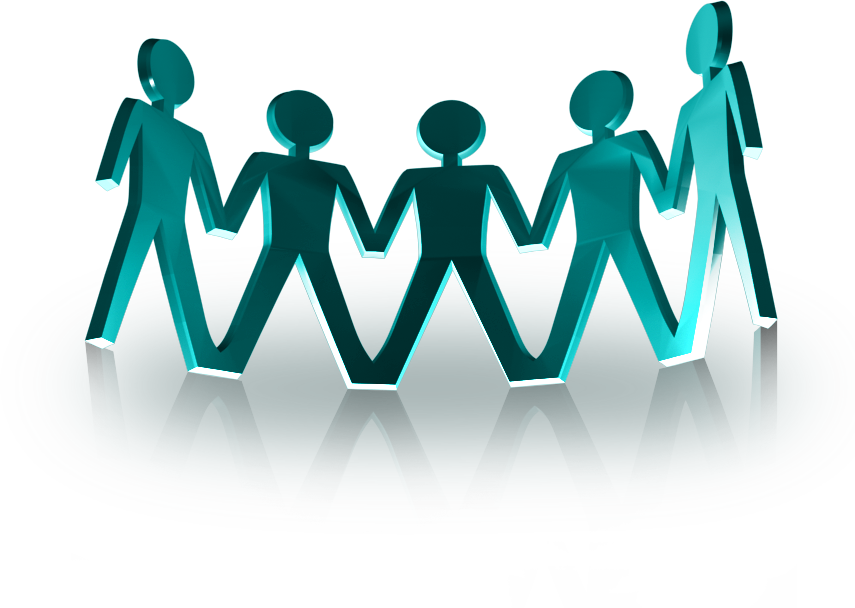 PPG MeetingThursday 26th October 20231:00 – 2:30pm on Microsoft TeamsAGENDA* To help meetings go smoothly, please email queries and suggestions in advance to sjwpatient.group@nhs.net Quorum count and overview of meeting from the Chair (NB the quorum for all general meetings shall be 5 members)1:00pmPrevious minutesLast meeting on 24/08/2023 1:05pmUpdates from the practice - JLCare NavigationTotal Triage 1:10pmFollow up - Methods of communications - FT1:20pmPatient experience with total triage - PPG1:30pmAnti Knife Crime Charities update - SW1:40pmRecruitment1:50pmTech support for patients who struggle with recent changes - BW2:05pmAgenda Item - suggestions for next meeting If you want to make suggestions please write these down on the form provided and hand items to Jan at the meeting2:25pmDates and Chair for next PPG meetings Next SJW PPG meetings – to be confirmed at the meetingMeeting ends at 2:30pm